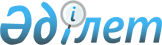 Об утверждении Председателя Суда Евразийского экономического союза и его заместителяРешение Высшего Евразийского экономического совета от 11 декабря 2020 года № 26.
      Примечание ИЗПИ!
Вводится в действие с 01.01.2021 г.
      В соответствии с пунктом 15 Статута Суда Евразийского экономического союза (приложение № 2 к Договору о Евразийском экономическом союзе от 29 мая 2014 года) Высший Евразийский экономический совет решил:
      1. Утвердить:
      Председателем Суда Евразийского экономического союза - судью Суда Евразийского экономического союза Айриян Эрну Владимировну;
      заместителем Председателя Суда Евразийского экономического союза - судью Суда Евразийского экономического союза Чайку Константина Леонтьевича.
      2. Настоящее Решение вступает в силу с 1 января 2021 г.
					© 2012. РГП на ПХВ «Институт законодательства и правовой информации Республики Казахстан» Министерства юстиции Республики Казахстан
				
Члены Высшего Евразийского экономического совета:
Члены Высшего Евразийского экономического совета:
Члены Высшего Евразийского экономического совета:
Члены Высшего Евразийского экономического совета:
Члены Высшего Евразийского экономического совета:
От Республики Армения
От Республики Беларусь
От Республики Казахстан
От Кыргызской Республики
От Российской Федерации